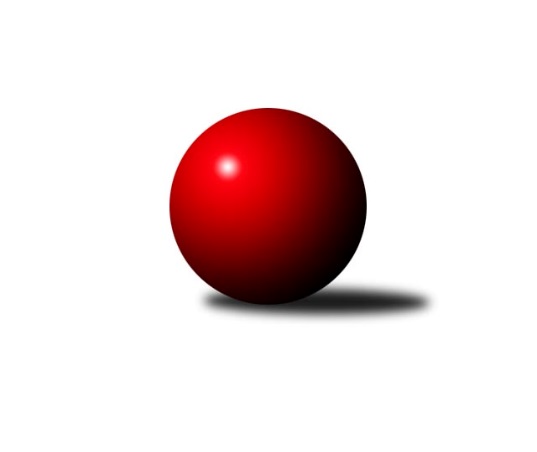 Č.1Ročník 2020/2021	8.10.2020Nejlepšího výkonu v tomto kole: 1578 dosáhlo družstvo: TJ Spartak Bílovec˝B˝Meziokresní přebor - Nový Jičín, Přerov, Vsetín 2020/2021Výsledky 1. kolaSouhrnný přehled výsledků:TJ Nový Jičín F	- TJ Zubří ˝B˝	6:0	1577:1476	7.0:1.0	7.10.TJ Spartak Bílovec˝B˝	- TJ Nový Jičín˝C˝	4:2	1578:1506	4.0:4.0	8.10.KK Lipník nad Bečvou˝C˝	- TJ Odry C	0:0	0:0	0.0:0.0	8.10.KK Hranice 	- TJ Kelč˝B˝	0:0	0:0	0.0:0.0	9.10.Tabulka družstev:	1.	TJ Nový Jičín F	1	1	0	0	6.0 : 0.0 	7.0 : 1.0 	 1577	2	2.	TJ Spartak Bílovec˝B˝	1	1	0	0	4.0 : 2.0 	4.0 : 4.0 	 1578	2	3.	TJ Odry C	0	0	0	0	0.0 : 0.0 	0.0 : 0.0 	 0	0	4.	KK Hranice	0	0	0	0	0.0 : 0.0 	0.0 : 0.0 	 0	0	5.	TJ Kelč˝B˝	0	0	0	0	0.0 : 0.0 	0.0 : 0.0 	 0	0	6.	KK Lipník nad Bečvou˝C˝	0	0	0	0	0.0 : 0.0 	0.0 : 0.0 	 0	0	7.	TJ Nový Jičín˝B˝	0	0	0	0	0.0 : 0.0 	0.0 : 0.0 	 0	0	8.	TJ Nový Jičín˝C˝	1	0	0	1	2.0 : 4.0 	4.0 : 4.0 	 1506	0	9.	TJ Zubří ˝B˝	1	0	0	1	0.0 : 6.0 	1.0 : 7.0 	 1476	0Podrobné výsledky kola:	 TJ Nový Jičín F	1577	6:0	1476	TJ Zubří ˝B˝	Pavel Hedvíček	 	 195 	 187 		382 	 1:1 	 381 	 	184 	 197		Jaroslav Pavlát	Martin Vavroš	 	 195 	 193 		388 	 2:0 	 361 	 	179 	 182		Petr Pavlíček	Miroslav Makový	 	 211 	 218 		429 	 2:0 	 390 	 	181 	 209		Václav Zeman	Tomáš Binek	 	 178 	 200 		378 	 2:0 	 344 	 	165 	 179		Patrik Zepřálkarozhodčí: HedvíčekNejlepší výkon utkání: 429 - Miroslav Makový	 TJ Spartak Bílovec˝B˝	1578	4:2	1506	TJ Nový Jičín˝C˝	Jaroslav Černý	 	 202 	 181 		383 	 0:2 	 434 	 	234 	 200		Nikolas Chovanec	Miloš Šrot	 	 189 	 181 		370 	 1:1 	 371 	 	184 	 187		Adam Hlásný	Milan Binar	 	 186 	 199 		385 	 1:1 	 370 	 	198 	 172		Josef Tatay	Přemysl Horák	 	 235 	 205 		440 	 2:0 	 331 	 	168 	 163		Antonín Matyorozhodčí: Nejlepší výkon utkání: 440 - Přemysl Horák	 KK Lipník nad Bečvou˝C˝	0	0:0	0	TJ Odry Crozhodčí: 	 KK Hranice 	0	0:0	0	TJ Kelč˝B˝rozhodčí: Pořadí jednotlivců:	jméno hráče	družstvo	celkem	plné	dorážka	chyby	poměr kuž.	Maximum	1.	Přemysl Horák 	TJ Spartak Bílovec˝B˝	440.00	293.0	147.0	10.0	1/1	(440)	2.	Nikolas Chovanec 	TJ Nový Jičín˝C˝	434.00	300.0	134.0	9.0	1/1	(434)	3.	Miroslav Makový 	TJ Nový Jičín F	429.00	306.0	123.0	8.0	1/1	(429)	4.	Václav Zeman 	TJ Zubří ˝B˝	390.00	269.0	121.0	13.0	1/1	(390)	5.	Martin Vavroš 	TJ Nový Jičín F	388.00	261.0	127.0	6.0	1/1	(388)	6.	Milan Binar 	TJ Spartak Bílovec˝B˝	385.00	282.0	103.0	9.0	1/1	(385)	7.	Jaroslav Černý 	TJ Spartak Bílovec˝B˝	383.00	279.0	104.0	15.0	1/1	(383)	8.	Pavel Hedvíček 	TJ Nový Jičín F	382.00	271.0	111.0	13.0	1/1	(382)	9.	Jaroslav Pavlát 	TJ Zubří ˝B˝	381.00	284.0	97.0	12.0	1/1	(381)	10.	Tomáš Binek 	TJ Nový Jičín F	378.00	254.0	124.0	9.0	1/1	(378)	11.	Adam Hlásný 	TJ Nový Jičín˝C˝	371.00	274.0	97.0	16.0	1/1	(371)	12.	Josef Tatay 	TJ Nový Jičín˝C˝	370.00	263.0	107.0	14.0	1/1	(370)	13.	Miloš Šrot 	TJ Spartak Bílovec˝B˝	370.00	266.0	104.0	13.0	1/1	(370)	14.	Petr Pavlíček 	TJ Zubří ˝B˝	361.00	272.0	89.0	12.0	1/1	(361)	15.	Patrik Zepřálka 	TJ Zubří ˝B˝	344.00	248.0	96.0	13.0	1/1	(344)	16.	Antonín Matyo 	TJ Nový Jičín˝C˝	331.00	256.0	75.0	24.0	1/1	(331)Sportovně technické informace:Starty náhradníků:registrační číslo	jméno a příjmení 	datum startu 	družstvo	číslo startu
Hráči dopsaní na soupisku:registrační číslo	jméno a příjmení 	datum startu 	družstvo	Program dalšího kola:2. kolo12.10.2020	po	17:00	TJ Zubří ˝B˝ - KK Lipník nad Bečvou˝C˝	15.10.2020	čt	16:30	TJ Kelč˝B˝ - TJ Spartak Bílovec˝B˝	15.10.2020	čt	16:30	TJ Nový Jičín˝B˝ - TJ Nový Jičín F	16.10.2020	pá	16:30	TJ Odry C - KK Hranice 	Nejlepší šestka kola - absolutněNejlepší šestka kola - absolutněNejlepší šestka kola - absolutněNejlepší šestka kola - absolutněNejlepší šestka kola - dle průměru kuželenNejlepší šestka kola - dle průměru kuželenNejlepší šestka kola - dle průměru kuželenNejlepší šestka kola - dle průměru kuželenNejlepší šestka kola - dle průměru kuželenPočetJménoNázev týmuVýkonPočetJménoNázev týmuPrůměr (%)Výkon1xPřemysl HorákBílovec B4401xPřemysl HorákBílovec B114.144401xNikolas ChovanecNový Jičín˝C˝4341xNikolas ChovanecNový Jičín˝C˝112.584341xMiroslav MakovýN. Jičín F4291xMiroslav MakovýN. Jičín F112.414291xVáclav ZemanZubří B3901xVáclav ZemanZubří B102.193901xMartin VavrošN. Jičín F3881xMartin VavrošN. Jičín F101.673881xMilan BinarBílovec B3851xPavel HedvíčekN. Jičín F100.1382